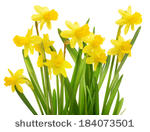                                STAFF TRAINING DAYWe would like to remind you that school will be closed on Friday 28th April for a Staff Training Day. As Monday 1st is a Bank Holiday, children will not be expected in school until Tuesday 2nd May.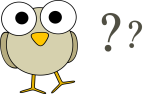 								     HEADTEACHER’S CHALLENGE						This week’s puzzle is ………………..WHAT IS THE EASIEST WAY TO DOUBLE YOUR MONEY?Send your answer in by next Monday, with your name 						       written on it.               You may be a winner!